Wolfgang Amadeus MozartProzatímní zpracováníWolfgang Amadeus Mozart (1756 Rakousko: Salzburg – 1791 Rakousko: Vídeň) 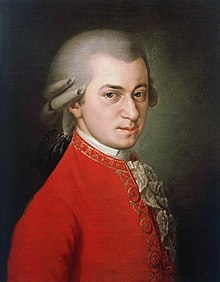 W. A. Mozart, snad nejslavnější skladatel všech dob, je skladatel období klasicismu. V raném dětství byl považován za tzv. zázračné dítě. V pěti letech už uměl velmi dobře hrát na klavír a na housle a skládal drobné skladbičky pro klavír, které se hrají dodnes. Učil ho jeho vlastní otec Leopold, sám skvělý hudebník i skladatel. Záhy malý Mozart vystupoval po celé Evropě i se svou starší sestrou Marií Annou (zvanou Nannerl), kde předváděli své umění, někdy až cirkusové kousky u klavíru. Z jeho častých cest po Evropě byly později nejvýznamnější cesty do Itálie, kde získával cenné zkušenosti. V rodném Salzburku se stal dvorním skladatelem arcibiskupa, později zde byl jmenován také koncertním mistrem a varhaníkem. Pro neshody s arcibiskupem však odešel z jeho služeb a rozešel se kvůli tomu také s otcem. Ve Vídni žil jako svobodný umělec a přátelil se zde mj. s Josephem Haydnem. Jeho ženou se stala Constanze Weberová, sestra pěvkyně a své původní snoubenky Aloisie Weberové.Zajímavé jsou pro nás Mozartovy návštěvy Prahy. Pobýval zde jako host manželů Duškových (pražská hudebnická rodina) na Bertramce.  Pro Josefínu Duškovou napsal árii Sbohem, můj krásný plameni. Mozart měl Prahu rád a lidé zde ho opravdu zbožňovali. Mozart pro Prahu napsal svou operu Don Giovanni. Traduje se jeho památná věta po premiéře této opery v Nosticově (dne Stavovském) divadle, kde ji sám dirigoval: „Mí Pražané mi rozumějí!“.Za tíživé finanční a zdravotní situace Mozart umírá ve svých necelých šestatřiceti letech ve Vídni během práce na svém slavném Requiem. Pochován byl v neoznačeném hrobě pro chudé. Proto se také dodnes vědci nedokáží shodnout, jaká nemoc přesně byla vlastně Mozartovi osudná.Kromě oper, z nichž nejslavnější jako detektiv za chvíli vypátráš, Mozart složil mnoho nástrojových koncertů, sonát (z jedné klavírní sonáty určitě znáš (Rondo Alla Turca) i jiných skladeb, skladeb pro komorní uskupení (Malá noční hudba), symfonií a např. již zmíněné slavné Requiem. Úkoly pro detektivy:1) Komická opera o plánované svatbě, kde všichni ze svých všelijakých milostných důvodů intrikují, aby nakonec vše dobře dopadlo, se jmenuje:F __  __  __  __  __  __  __   s __  __  __  __  __  2) Dramatická opera, „opera oper“, kde svůdník žen a vrah otce jedné z nich skončí v pekle, se jmenuje:D __  __   G __  __  __  __  __  __  __ 3) Singspiel (čti zingšpíl, v překladu zpěvohra), který se odehrává v jakémsi fantastickém světě, kde vystupují všelijaké zvláštní postavy a je vlastně pohádkovým příběhem s filosofickým podtextem, kde se statečný princ snaží vysvobodit krásnou princeznu, se jmenuje:K __  __  __  __  __  __  __   f  __  __  __  __  __Poslechni si:1) https://youtu.be/5wfp8EB179g?t=402) https://www.youtube.com/watch?v=0sGqkMU-mGQ3) https://www.youtube.com/watch?v=quxTnEEETbo4) https://www.youtube.com/watch?v=8oESM64gU5M